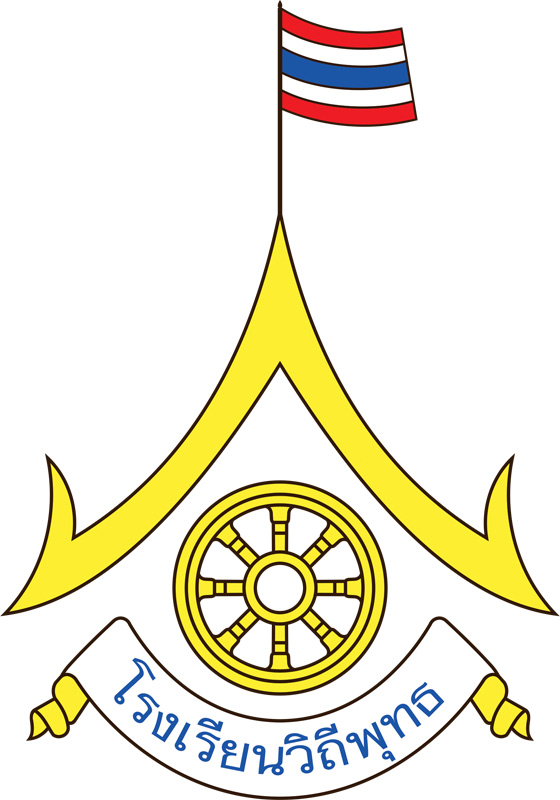 ของโรงเรียนเมืองกาฬสินธุ์42 ตำบลกาฬสินธุ์ อำเภอเมืองกาฬสินธุ์ จังหวัดกาฬสินธุ์ 46000สังกัดสำนักงานเขตพื้นที่การศึกษามัธยมศึกษากาฬสินธุ์หมู่ที่ 7 ถนน ถีนานนท์ ตำบลโพนทอง อำเภอเมืองกาฬสินธุ์ 46000